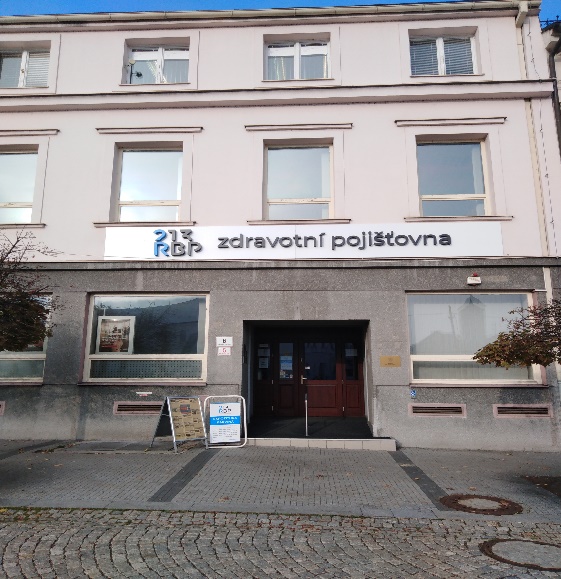 Kontakty:Masarykovo nám. 6/5
733 01, Karviná-FryštátE-mail: noe.ka@slezskadiakonie.czVedoucí střediska: Iveta KuczerováTel. kontakt: 604 642 991Sociální pracovník: Mgr. Lucie HrouzováTel. kontakt: 731 420 017Pracovník v sociálních službách: Kateřina Miklíková DiS.Tel. kontakt: 737 240 608Pracovník v sociálních službách: Pavlína KukuczováTel. kontakt: 734 236 784Slezská diakonieNa Nivách 7737 01 Český TěšínSpoj.: 558 764 333IČ: 654 68 562Fax: 558 764 301Č. ú.: 23035791/0100ustredi@slezskadiakonie.czwww.slezskadiakonie.cz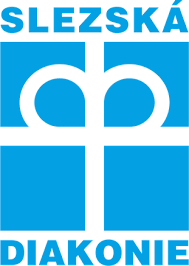 Naši hlavní partneři a sponzoři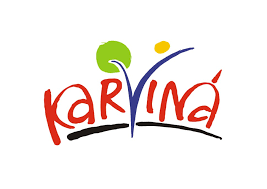 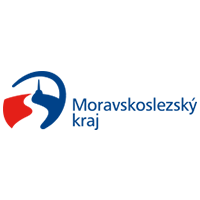 NOE Karviná,Podpora samostatného bydlení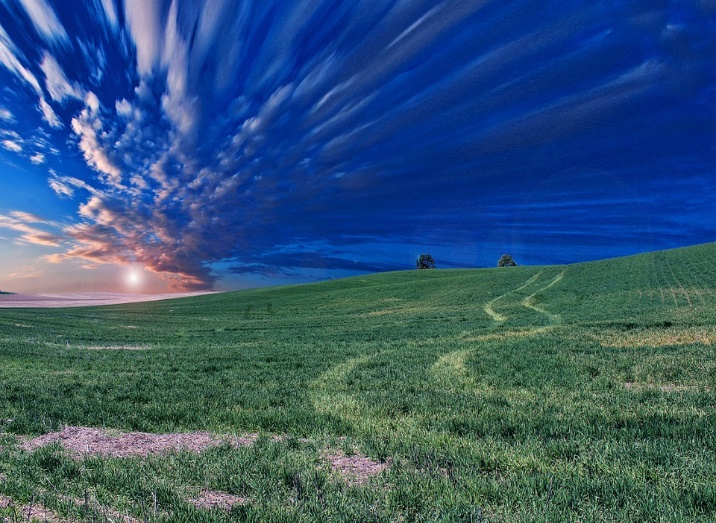 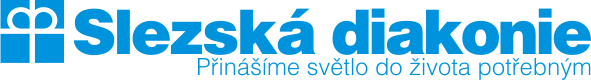 NOE Karviná, podpora samostatného bydlení poskytuje pomoc lidem s duševním, mentálním, a kombinovaných postižením tak, aby byli schopni žít doma, starat se o svou domácnost, zvládli samostatně péči o sebe sama.Služba je určena osobám od 18 ti let věku s duševním, mentálním a kombinovaným postižením, kde převažuje duševní onemocnění.Naši uživatelé žijí ve vlastní domácnosti 
v Karviné.Služba NOE Karviná usiluje o to, aby uživatelé služby dle svých potřeb, přání a možností:získali a udrželi si samostatné bydlení v přirozeném prostředízvládli starat se o svou domácnost 
a své osobní záležitostiudržovali kontakt s lidmi a využívali běžně dostupné službyznali a uplatňovali svá práva 
i povinnostiPracovníci NOE Karviná poskytují sociální službu na základě těchto principů:respektování uživateleindividuální přístupvzájemná spolupráce důvěra a pocit bezpečíPomoc při zajištění chodu domácnostiJedná se o pomoc s úklidem domácnosti, s nácvikem správného a úspěšného zvládání činností v domácnosti, s jeho údržbou, s údržbou osobních věcí. Uživatelům je také poskytována podpora při hospodaření s penězi a při nákupech 
a běžných pochůzkách.Výchovné, vzdělávací a aktivizační činnostiPracovníci pomáhají uživatelům se zvládáním péče o sebe sama, se zvládáním praktických schopností a dovedností (škola, práce aj.) Zprostředkování kontaktu se společenským prostředímPracovníci poskytují doprovod k lékaři, 
do zaměstnání, do různých institucí, zájmových aktivit a zpět.Sociálně terapeutické činnostiJsou poskytovány nácviky zvládání různých situací, např. telefonování, jednání na úřadu.Pomoc při uplatňování práv, oprávněných zájmů a při obstarávání osobních záležitostíPracovník pomáhá uživateli s komunikací v běžných záležitostech, rovněž v různých krizových situacích, dále pomáhá s vyřizováním administrativních záležitostí – pochopení různých formulářů, dopisů, 
e-mailů, upomínek, složenek apod.Výše úhrady činí 55 Kč / hodinu                                  poskytnuté služby, přičemž výše úhrady se počítá dle skutečně spotřebovaného časuSlužba NOE je poskytována na území města Karviná, v domácnostech a bytech uživatelů.V jeden okamžik dokážeme poskytnout službu maximálně 3 uživatelům.Celková kapacita služby je 20 uživatelů.Pondělí		07:00 – 16:00Úterý			07:00 – 15:00 Středa			07:00 – 15:00 (individuálně se lze domluvit do 17:00 hod.)Čtvrtek		07:00 – 15:00Pátek		07:00 – 14:00PosláníCílová skupina uživatelůCíle službyZásady službyNabízíme tyto službyCeník službyMísto poskytované službyKapacita službyProvozní doba                         